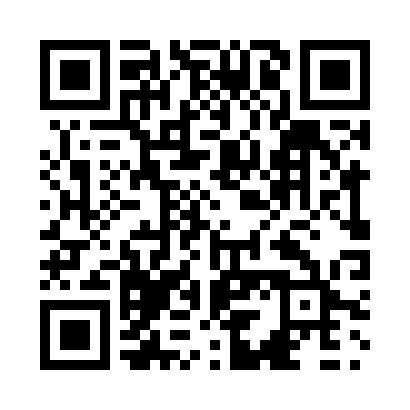 Prayer times for Denzil, Saskatchewan, CanadaWed 1 May 2024 - Fri 31 May 2024High Latitude Method: Angle Based RulePrayer Calculation Method: Islamic Society of North AmericaAsar Calculation Method: HanafiPrayer times provided by https://www.salahtimes.comDateDayFajrSunriseDhuhrAsrMaghribIsha1Wed3:465:471:166:248:4510:472Thu3:435:451:166:258:4710:493Fri3:405:431:156:268:4910:524Sat3:375:411:156:278:5010:555Sun3:345:391:156:288:5210:586Mon3:315:371:156:298:5411:017Tue3:285:361:156:308:5511:048Wed3:255:341:156:318:5711:069Thu3:245:321:156:328:5911:0710Fri3:235:311:156:339:0011:0811Sat3:225:291:156:349:0211:0912Sun3:215:271:156:359:0311:0913Mon3:215:261:156:369:0511:1014Tue3:205:241:156:379:0711:1115Wed3:195:231:156:389:0811:1216Thu3:185:211:156:399:1011:1317Fri3:185:201:156:399:1111:1318Sat3:175:181:156:409:1311:1419Sun3:165:171:156:419:1411:1520Mon3:165:161:156:429:1611:1621Tue3:155:141:156:439:1711:1622Wed3:145:131:156:449:1811:1723Thu3:145:121:156:459:2011:1824Fri3:135:111:166:459:2111:1925Sat3:135:091:166:469:2211:1926Sun3:125:081:166:479:2411:2027Mon3:125:071:166:489:2511:2128Tue3:115:061:166:489:2611:2129Wed3:115:051:166:499:2811:2230Thu3:105:041:166:509:2911:2331Fri3:105:041:166:509:3011:23